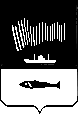 АДМИНИСТРАЦИЯ ГОРОДА МУРМАНСКАПОСТАНОВЛЕНИЕ13.12.2017                                                                                                          № 3943О внесении изменений в постановление администрации                                     города Мурманска от 12.08.2015 № 2182 «Об утверждении порядка формирования очередности молодых и многодетных семей города Мурманска, претендующих на участие в подпрограмме «Обеспечение жильем молодых и многодетных семей города Мурманска» муниципальной программы города Мурманска «Управление имуществом и жилищная политика» на 2014 -2019 годы» (в ред. постановлений                         от 15.12.2015 № 3500, от 09.09.2016 № 2719, от 23.12.2016 № 3933)В соответствии с Федеральным законом от 06.10.2003 № 131-ФЗ «Об общих принципах организации местного самоуправления в Российской Федерации», Уставом муниципального образования город Мурманск, постановлением администрации города Мурманска от 13.11.2017 № 3610 «Об утверждении муниципальной программы города Мурманска «Управление имуществом и жилищная политика» на 2018 - 2024 годы» п о с т а н о в л я ю:1. Внести в постановление администрации города Мурманска                                      от 12.08.2015 № 2182 «Об утверждении порядка формирования очередности молодых и многодетных семей города Мурманска, претендующих на участие в подпрограмме «Обеспечение жильем молодых и многодетных семей города Мурманска» муниципальной программы города Мурманска «Управление имуществом и жилищная политика» на 2014-2019 годы» (в ред. постановлений                         от 15.12.2015 № 3500, от 09.09.2016 № 2719, от 23.12.2016 № 3933) (далее – постановление) следующие изменения:- в наименовании и в пункте 1 постановления слова «на 2014 - 2019 годы» заменить словами «на 2018 - 2024 годы»;- в преамбуле постановления слова «от 12.11.2013 № 3239 «Об утверждении муниципальной программы города Мурманска «Управление имуществом и жилищная политика» на 2014 – 2019 годы» заменить словами «от 13.11.2017 № 3610 «Об утверждении муниципальной программы города Мурманска «Управление имуществом и жилищная политика» на 2018 – 2024 годы».2. Внести в приложение к постановлению следующие изменения: 2.1. В наименовании приложения к постановлению и по тексту слова «2014 – 2019 годы» заменить словами «2018 – 2024 годы».2.2. В пункте 1 слова «утвержденной постановлением города Мурманска от 12.11.2013 № 3239» заменить словами «утвержденной постановлением администрации города Мурманска от 13.11.2017 № 3610».2.3.  В приложениях № 1, № 2 и № 3 к Порядку слова «2014 – 2019 годы» заменить словами «2018 – 2024 годы».3. Отделу информационно-технического обеспечения и защиты информации администрации города Мурманска (Кузьмин А.Н.) разместить настоящее постановление на официальном сайте администрации города Мурманска в сети Интернет. 4. Редакции газеты «Вечерний Мурманск» (Хабаров В.А.) опубликовать настоящее постановление.5. Настоящее постановление вступает в силу со дня официального опубликования и применяется к правоотношениям, возникшим с 01.01.2018.6. Контроль за выполнением настоящего постановления возложить на заместителя главы администрации города Мурманска Кириллова В.Б.Глава администрациигорода Мурманска                                                                                А.И. Сысоев